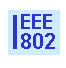 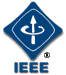 IEEE P802.21 Media Independent Handover ServicesMinutes of the IEEE P802.21 Working Group Session #53 Meeting, San Antonio, TX, USAChair: Subir DasVice Chair: H Anthony ChanEditor: David CypherSecretary: Charles E. Perkins First Day AM2 (10:45AM-12:30PM):Travis C ; Monday, Nov. 12, 2012802.21 WG Opening Plenary: Meeting is called to order by Subir Das, Chair of IEEE 802.21WG with opening notes (21-12-0160-00-0000 ).Approval of the November 2012 Meeting Agenda (21-12-0138-00-0000)<were there any agenda modifications?>IEEE 802.21 Session #53 Opening Notes (21-12-0160-00-0000 )Attendance proceduresDuty to inform, etc.Question on call for Intellectual Property declaration: No one declaredNew member count = 0Objectives and StatusTask group presentations 802.21c ((21-12-NNN-00) and 802.21d (21-12-NNN-00)IEEE 802 Joint Opening Plenary Report (21-12-0159-00-0000)Request to comment on 802.11aq1904.1 review request  comments1905.1: 802 has joined in as an entity802 architecture: almost in a final state meeting 1:30-3:30 today,	also on ThursdayReview the [802SEC] Updated rules documents (P&P changes)	comments need to be submitted by Tuesday 5 pm.http://open-stand.org  co-signed by IAB, IEEE, ISOC	recommend for each person to go sign the agreementDiscussion about future meetings outside the USIt turns out to be very expensive Minutes from Session #52 plenary meeting 21-12-01-00-0000  w approved	802.21c (Anthony Chan) : Five meeting sessions planned (DCN# 21-12-0166)Large number (over 100) of technical commentsResolve the issues and approve the draft this week for  letter Ballot recirculationIf all comments not resolved, can be done by ad-hoc group via teleconferenceIf the ballot is not approved, the entire document is open for comment.All comments must be resolved before it can be resubmitted for new ballotRecirculation ballot does not require 30 days comment periodwould be nice to have done by January InterimSuggestion to recirculate ballot between Thanksgiving and Christmas	802.21d (Yoshihiro Ohba): three meetings (DCN# 21-12-0162)Issued call for proposals7 proposals receivedProposals can be brought back in January, possibly merged, etc 	Other meetings of interest to 802.21OmniRAN AM2 Tuesday [Agenda published] / AM1 Thursday	Contribution from Telecom Italia	Max Riegel will chair the study group	3GPP SaMOG versus OmniRAN	Proposal to create an EC study group instead of 802.16 study groupDiscussion about 802.11aq (PAD) comments needed for PAR	discussion about overlap with 802.21 and/or 802.21.1	Should attend Tuesday meeting to understand their purpose		(to avoid parallel but uncoordinated work)Tutorial: Subir has submitted a tutorial for Multicast 802.21d	Mentioned in IEEE-SA press releaseDay 2 PM1 (1:30pm-3:30pm): Travis C; Tuesday, Nov.13, 2012Day 3 AM2 (10:30am-12:30pm): Travis C; Wednesday, Nov.14, 2012Day 3 PM1 (1:30pm-3:30pm): Travis C; Wednesday, Nov.14, 2012Day 4 PM2 (4:00pm-6:00pm): Travis C; Thursday, Nov.15, 2012802.21 WG Closing Plenary: Meeting is called to order by Subir Das, Chair of IEEE 802.21WG.802.11 report () by Clint ChaplinIETF liaison report by Yoshihiro Ohba  ()802.21c  closing report by Anthony Chan ()802.21d  closing report by Yoshihiro Ohba ()WG TeleconferencesMotions802.21 Session #52 closing report (DCN )  Future SessionsInterim: 13-18 Jan. 2013, Hyatt Regency, Vancouver BC, CanadaThe following Working Groups will be participating: IEEE 802.1, 802.11, 802.15,802.16, 802.18, 802.19, 802.21, 802.22 and 802.24Registration Information: Early: Before 6pm Pacific Time, Friday, November 30, 2012(UTC Time: 2am Saturday, December 1, 2012)$400 US for attendees staying at the Hyatt Regency ( $700 US for all others) Standard: After Early Registration and before 6pm Pacific Time, November 2, 2012  $500 US for attendees staying at the Hyatt Regency, ($800 US for all others)Late/On-site: After 6pm Pacific Time November 9, 2012 $600 US for attendees staying at the Hyatt Regency, ($900 US for all others) IEEE 802 Wireless Group Hotel Rate ($135 CAN plus tax, subject to availability)Group Rate Deadline:  6pm Pacific Time, Friday, December 23, 2012AttendanceThe meeting was adjourned at PMChan AnthonyHuawei Technologies Chaplin  ClintSamsungChasko StephenLandis+Gyr KAMBAYASHI  TORUToshiba Corporation Hanatani KambayashiToshiba Corporation Ohba Yoshihiro TOSHIBA CorporationKhatibi Farrokh Qualcomm Incorporated Park Hyunho Electronics and Telecommunications Research Instititute (ETRI)Perkins Charles Futurewei Technologies Lee Hyeong-Ho Electronics and Telecommunications Research Instititute (ETRI)